Muy Señora mía/Muy Señor mío:1	Como continuación de la Circular TSB 29 de fecha 15 de mayo de 2017, y con arreglo a lo dispuesto en el § 9.5 de la Resolución 1 (Hammamet, 2016), por la presente le informo que la Comisión de Estudio 17 del UIT-T adoptó las siguientes decisiones durante su Sesión Plenaria celebrada el 6 de septiembre de 2017 respecto de los siguientes 4 proyectos de Recomendación UIT-T:2	Puede accederse en línea a la información disponible sobre patentes en el sitio web del UIT-T.3	Los textos de las Recomendaciones prepublicadas estarán pronto disponibles en el sitio web del UIT-T en la dirección http://itu.int/itu-t/recommendations/.4	La UIT publicará lo antes posible los textos de estas Recomendaciones.Atentamente,(firmado)Chaesub Lee
Director de la Oficina de 
Normalización de las Telecomunicaciones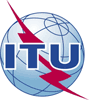 Unión Internacional de TelecomunicacionesOficina de Normalización de las TelecomunicacionesUnión Internacional de TelecomunicacionesOficina de Normalización de las TelecomunicacionesGinebra, 9 de octubre de 2017Ginebra, 9 de octubre de 2017Ref.:Tel.:
Fax:
Correo-e:Circular TSB 52CE 17/XY+41 22 730 5866
+41 22 730 5853
tsbsg17@itu.intCircular TSB 52CE 17/XY+41 22 730 5866
+41 22 730 5853
tsbsg17@itu.int–	A las Administraciones de los Estados Miembros de la Unión–	A las Administraciones de los Estados Miembros de la UniónCopia:–	A los Miembros de Sector del UIT-T;–	A los Asociados del UIT-T;–	A las Instituciones Académicas de la UIT;–	A los Presidentes y Vicepresidentes de la Comisión de Estudio 17 del UIT-T;–	Al Director de la Oficina de Desarrollo 
de las Telecomunicaciones;–	Al Director de la Oficina de RadiocomunicacionesCopia:–	A los Miembros de Sector del UIT-T;–	A los Asociados del UIT-T;–	A las Instituciones Académicas de la UIT;–	A los Presidentes y Vicepresidentes de la Comisión de Estudio 17 del UIT-T;–	Al Director de la Oficina de Desarrollo 
de las Telecomunicaciones;–	Al Director de la Oficina de RadiocomunicacionesAsunto:Situación de las Recomendaciones X.1127 (ex X.msec-9), X.1213 (ex X.sbb), X.1248 (ex X.cspim), X.1541rev tras la reunión de la Comisión de Estudio 17 del UIT-T (Ginebra, 29 de agosto - 6 de septiembre de 2017)Situación de las Recomendaciones X.1127 (ex X.msec-9), X.1213 (ex X.sbb), X.1248 (ex X.cspim), X.1541rev tras la reunión de la Comisión de Estudio 17 del UIT-T (Ginebra, 29 de agosto - 6 de septiembre de 2017)Situación de las Recomendaciones X.1127 (ex X.msec-9), X.1213 (ex X.sbb), X.1248 (ex X.cspim), X.1541rev tras la reunión de la Comisión de Estudio 17 del UIT-T (Ginebra, 29 de agosto - 6 de septiembre de 2017)Situación de las Recomendaciones X.1127 (ex X.msec-9), X.1213 (ex X.sbb), X.1248 (ex X.cspim), X.1541rev tras la reunión de la Comisión de Estudio 17 del UIT-T (Ginebra, 29 de agosto - 6 de septiembre de 2017)NúmeroTítuloDecisiónNotaX.1127 (ex X.msec-9)Requisitos y arquitecturas de seguridad funcionales para las medidas de lucha contra el robo de teléfonos móvilesAprobadoX.1213 (ex X.sbb)Requisitos de capacidad de seguridad para la lucha contra las redes robot basadas en teléfonos inteligentesAprobadoX.1248 (ex X.cspim)Requisitos técnicos para luchar contra el spam en mensajería instantáneaAprobadoX.1541revFormulario para el intercambio de descripciones de objetos de incidentes versión 2Aprobado